La miel en MéxicoComo es bien sabido, las abejas son de suma importancia a nivel global: polinizan el 71% de las especies de cultivo en el mundo, pero el cambio climático y los pesticidas las están exterminando. Las abejas son guardianas del ecosistema, ya que son indispensables para la polinización, lo que permite la reproducción de las plantas. Sin las abejas, un gran número de frutas y verduras que son consumidas diariamente por los seres humanos desaparecerían. Además, sin estos insectos la actividad agrícola prácticamente desaparecería, lo que dejaría a muchas familias sin una fuente de ingresos. La apicultura es una de las actividades primarias más importantes de nuestro país. Anualmente, solo en México, se producen más de 70 mil toneladas de miel, lo que coloca al país como el sexto productor de miel a nivel global y el tercer exportador de productos melíferos, con ventas de cerca de 30 mil toneladas, con un valor de 93 millones de dólares. Gracias a la gran diversidad de climas y de altitudes que se tienen en México, dentro de éste se distinguen 5 zonas apícolas: Norte, Pacífico, Golfo, Centro y Península.  Dichas regiones producen diferentes tipos de miel, con distintos sabores, colores, aromas y grados de humedad. A continuación se presenta un mapa con las diferentes regiones apícolas en México: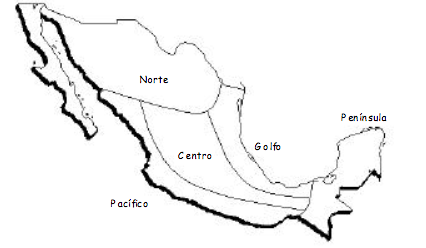 A pesar de los altos niveles de producción registrados en los últimos años, la temporada de miel 2017 fue particularmente mala para la gran mayoría de los productores del sur y sureste de México: las prolongadas sequías modificaron los periodos de floración y las abejas no obtuvieron el alimento necesario para producir la cantidad esperada de miel, dejando a los productores con poca producción y pocos ingresos, y a los compradores sin poder satisfacer la demanda de sus clientes.La pobreza en ChiapasSegún cifras del CONEVAL, en 2014, había un total de 55,341,556 personas en situación de pobreza en México. En 2016, el número se redujo a 53,418,151 personas. Esto representa una disminución del porcentaje de personas en pobreza del 46.2% al 43.6%.  A pesar de que la pobreza disminuyó a nivel nacional, hubieron algunos estados en los que aumentó. Entre estos, se encuentra el estado de Chiapas. En 2014, el 76.2% de la población de este estado se encontraba en situación de pobreza; para el 2016, este porcentaje era de 77.1%. Chiapas ocupa el primer lugar en porcentaje de población en pobreza y en pobreza extrema en México. Las carencias sociales en esta región son evidentes: el rezago educativo, el difícil acceso a los servicios de salud, a la alimentación y a la seguridad social son tan solo unos ejemplos de todos los problemas que se presentan en esta región. Rol de la apicultura en ChiapasA pesar de las grandes dificultades con las que se enfrenta Chiapas, la entidad cuenta con una gran riqueza natural: selvas, cordilleras, costas y llanos en los que coexisten una gran diversidad climática y biológica. Esto da lugar a un mundo de actividades productivas que van desde la ganadería extensiva hasta la agricultura de subsistencia. Gracias a estas circunstancias, el estado de Chiapas se encuentra dentro de las principales entidades productoras de miel de abeja a nivel nacional. La miel producida en esta región se exporta a varios países del mundo, entre los que se encuentran Alemania, Bélgica y Francia. Entre los principales municipios exportadores se encuentran Ocosingo, San Cristóbal de las Casas y Tapachula. La apicultura está ayudando a los pequeños productores de esta región a salir de los altos niveles de pobreza en los que se encuentran actualmente. Sin embargo, como se mencionó anteriormente, el incremento de la temperatura y la reducción de las lluvias mermó la población de abejas y el rendimiento promedio de miel de las colmenas, dejando a los productores con poca producción y con pocos ingresos.Esta situación obliga a los productores a desarrollar medidas de adaptación a las nuevas condiciones climáticas.TranshumanciaApicultores de otros lugares del mundo y del país, realizan desde hace décadas una actividad llamada 'transhumancia', que implica mover las colmenas de una ubicación a otra con periodos diferentes de floración, para tener más de una temporada de cosecha al año. Los beneficios de esta actividad son varios: la cosecha adicional de miel, la posibilidad de hacer más 'divisiones' en las colmenas y crecer las poblaciones de abejas, fortalecerlas al instalarlas en un espacio naturalmente rico, y la polinización de los espacios aledaños a los apiarios.El grupo de Productores Apícolas de las Montañas de los Altos (PAMA) ubicados en Chenalhó, Chiapas, han demostrado interés en realizar una prueba piloto de transhumancia para complementar la baja producción de su temporada 2017 (marzo, abril y mayo), intentar recuperar su nivel de ingresos, y pagar por los costos de este proceso. El Buen Socio, a través de contactos y aliados, consiguió 3 ranchos independientes además de algunos miembros de la Sociedad de Mangueros en Villaflores, con interés de participar en esta prueba prestando un espacio a los PAMA para instalar algunas colmenas. La floración del mango es durante los meses de noviembre, diciembre y enero, y las actividades de polinización de las abejas traerán beneficios para los ranchos y para la próxima temporada de mangos en la región.Además del transporte de las colmenas, es necesario adquirir el material adecuado para el traslado de éstas y cubrir los desplazamientos de los productores para el monitoreo y la cosecha de la miel.